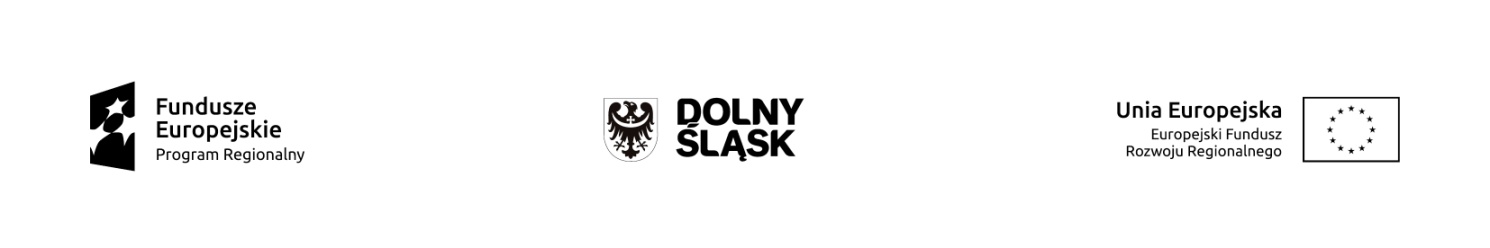 Załącznik nr 10  DO UMOWY O DOFINANSOWANIE PROJEKTU W RAMACH REGIONALNEGO PROGRAMU OPERACYJNEGO WOJEWÓDZTWA DOLNOŚLĄSKIEGO 2014 – 2020:OŚWIADCZENIE PODMIOTU REALIZUJĄCEGO PROJEKT O KWALIFIKOWALNOŚCI PODATKU VAT ……………………………………………….	                                                                             miejscowość, dataW związku z otrzymaniem dofinansowania na realizację Projektu:…………………………………………………………………………………………………………………………………………………….…………….…………….…………………………………………………………………………………………………………………………………………………………………..…………….(nazwa Projektu)działając w imieniu Podmiotu Realizującego Projekt: …………………………………………………………………………………………………………………………………………………………………..…………….……………………………………………………………………………………………………………………………………………..…………………………………. (nazwa Podmiotu Realizującego Projekt, adres siedziby)Oświadczam, iż zgodnie z ustawą z dnia 11 marca 2004 r. o podatku od towarów i usług  (zwanej dalej ustawą)Podmiot Realizujący Projekt posiada status podatnika VAT czynnegoPodmiot Realizujący Projekt posiada status podatnika VAT zwolnionegoPodmiot Realizujący Projekt nie posiada statusu podatnika VAT, gdyż wykonuje wyłącznie czynności wyłączone spod przepisów ustawyPodmiot Realizujący Projekt nie posiada statusu podatnika VAT, gdyż wykonuje wyłącznie czynności zwolnione 
i nie dokonał dobrowolnej rejestracji, o której mowa w ustawiePodmiot Realizujący Projekt posiada inny status podatnika, niż wyżej wymienione: ……………………………………………………………………………………………………………………………………...…………………………………..…
(należy wskazać jaki statusu podatnika posiada Podmiot Realizujący Projekt)Oświadczam, że w ramach realizacji ww. Projektu jak i po jego zakończeniu (w okresie trwałości oraz w okresie, 
w którym podatnikowi na mocy przepisów ustawy z dnia 11 marca 2004 r. o podatku od towarów i usług  przysługuje prawo do obniżenia kwoty podatku należnego o kwotę podatku naliczonego w związku z dokonanymi zakupami/czynnościami związanymi z Projektem — jeżeli okres ten jest dłuższy niż okres trwałości Projektu):Podmiot Realizujący Projekt nie ma/nie będzie posiadał prawa do odliczenia w całości podatku VAT. Brak prawnej i faktycznej możliwości odliczenia w całości podatku VAT wynika z: …………………………………………………………………………………………………………………………………………………….……………….……………………………………………………………………………………………………………………………………………………………….….………………………………………………………………………………………………………………………………………………………………….….…………………………………………………………………………………………………………………………………………………………………….….(należy wskazać podstawę prawną oraz uzasadnienie)Podmiot Realizujący Projekt ma/będzie posiadał prawo do częściowego odliczenia VAT, o którym mowa m.in. w Dziale IX ustawy:Podmiot Realizujący Projekt określił kwalifikowalność podatku VAT w oparciu o zapisy art. 90 
ust. 1 ustawyPodmiot Realizujący Projekt określił kwalifikowalność podatku VAT w oparciu o zapisy art. 90 
ust. 2 ustawyPodmiot Realizujący Projekt posiada wiedzę na temat wysokości proporcji w roku podatkowym poprzedzającym złożenie niniejszego oświadczeniaProporcja w roku …………… wyniosła …………… %Podmiot Realizujący Projekt posiada szacunkową prognozę uzgodnioną z naczelnikiem urzędu skarbowego w formie protokołuSzacunkowa proporcja wynosi ……… % i została określona dla roku …………..Podmiot Realizujący Projekt określił kwalifikowalność podatku VAT w oparciu o możliwość częściowego odliczenia podatku VAT na mocy:……………………………………………………………………………………….……………………………………………………………….(należy wskazać podstawę prawną na podstawie której Podmiotowi Realizującemu Projekt przysługuje prawo odliczenia naliczonego podatku VAT, gdy prawo to nie wynika z art. 90 ust 1 i ust. 2 ustawy)Oświadczam, że w oparciu o powyższe informacje Podmiot Realizujący Projekt ustalił kwalifikowalność podatku VAT w Projekcie, którego wysokość została wskazana w umowie o dofinansowanie projektu.Oświadczam, że Podmiot Realizujący Projekt jest świadomy, iż w sytuacji zaistnienia przesłanki wpływającej 
na zmianę kwalifikowalności podatku VAT w Projekcie, m.in.: odliczenie/otrzymanie zwrotu podatku VAT,zmiany (zwiększenie) proporcji, o której mowa w art. 90 ustawy, zaistnienia innych okoliczności, w których będzie przysługiwało w Projekcie prawo do obniżenia kwoty podatku należnego o kwotę podatku naliczonego,kwota dofinansowania dla Projektu ulegnie zmniejszeniu. Ponadto Podmiot Realizujący Projekt zobowiązuje się do zwrotu wraz z należnymi odsetkami zrefundowanego/rozliczonego w Projekcie podatku VAT w części, do której zaistniały przesłanki umożliwiające jego odliczenie/odzyskanie.Ja, niżej podpisany/-a, jestem świadomy/-a odpowiedzialności karnej wynikającej z przepisów Kodeksu karnego, dotyczącej poświadczania nieprawdy, co do okoliczności mającej znaczenie prawne. Oświadczam, że powyższe informacje są prawdziwe na dzień zawarcia umowy o dofinansowanie, kompletne, rzetelne oraz zostały przekazane zgodnie z moją najlepszą wiedzą i przy zachowaniu należytej staranności. W przypadku zaistnienia zmian wpływających na kwalifikowalność podatku VAT w Projekcie zobowiązuję się do niezwłocznego, pisemnego poinformowania ………………………………..……..………………………….….………………podpis i pieczątka Podmiotu Realizującego Projekt /
osoby reprezentującej Podmiot Realizujący Projektpodpis i pieczątka osoby odpowiedzialnej  
za sprawy finansowe Projektu